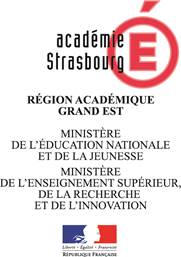 RemarquesL’affectation d’un élève dans un établissement public relève de l’autorité académiqueLa gestion des procédures d’affectation dans les classes de 2nde générale et technologique, de 2nde Professionnelle, de 1ère année de CAP, de 1ère technologique, de mention complémentaire ou dans le cadre des passerelles dans les voies générales, technologiques et professionnelles s’appuie sur une seule application : « AFFELNET-Lycée ». Seule, l’admission en 1ère générale se fait hors Affelnet.Le responsable de l’application AFFELNET-Lycée permettant le traitement des données nécessaires aux procédures d’affectation est le Ministère de l’éducation nationale.La finalité de l’application est de faciliter la gestion des demandes d’affectation des élèves et des décisions par le biais d’un algorithme.Les critères de classement des dossiers ainsi que les éléments de pondération constituent la base du traitement algorithmique. Ces critères sont consultables sur le site de l’académie de Strasbourg, rubrique « orientation affectation », dans les documents dénommés D-E01 (guide des procédures d’affectation).Les destinataires des données individuelles saisies et contenues dans l’application AFFELNET-lycée sont : les services gestionnaires de l'affectation de la DSDEN et du rectorat (SAIO), l'établissement d'accueil dans lequel sera prononcée l'affectation, l'établissement d'origine et le CIO du secteur. Les personnes habilitées du ministère sont destinataires des données statistiques.Les droits dont disposent les personnes à l’égard de ces données (les droits d’opposition, d’accès, de rectification, de suppression) s’exercent auprès du directeur académique des services de l’éducation nationale pour l’affectation au niveau post 3ème, et auprès de la rectrice de l’académie pour l’affectation au niveau post 2nde, en tant que représentants du ministère de l’éducation nationale, de l’enseignement supérieur et de la recherche.Le recensement des vœux pour l’apprentissage L’expression des vœux pour une formation dans le cadre de l’apprentissage est facultative. Ce recensement permet aux élèves et aux représentants légaux de bénéficier d’un accompagnement spécifique dans leurs démarches pour trouver un employeur en vue de la signature d’un contrat d’apprentissage. Cet accompagnement s’appuie sur la coopération avec les organismes gestionnaires des CFA de l’académie.Droits d’accès, de rectification, d’opposition- article 32 de la loi du 6 janvier 1978 modifiée par la loi du 20 juin 2018 ; - articles 13 et 14 du RGPD.Attention : L’ordre et la nature d’un vœu vous engagent définitivement.Un élève admis sur un de ses vœux lors de la commission de juin ne peut plus faire de demande d’admission pour la procédure de septembre.Envisagez-vous également une autre modalité de formation :   Établissement privé      apprentissage     maintien      hors académie    autreL’affectation des élèves est subordonnée au nombre de places fixé chaque année dans les établissements et les différentes sections. Le fait d’être candidat n’entraîne automatiquement ni l’admission dans l’établissement, ni dans la section envisagée.Certaines contre-indications médicales et inaptitudes peuvent invalider l’affectation.En cas de doute, je déclare avoir transmis au médecin scolaire de mon établissement les éventuelles difficultés de contre-indications pour l’entrée dans la ou les formations demandées.Situation médicale particulière   Ne cocher  cette case que si un dossier médical, sous  pli cacheté, est transmis à la commission. Dans ce cas uniquement, cocher la case “ cas médical” sur l’écran de saisie.Elèves du palier 3ème (3ème G, 3ème Prépa-métier, 3ème SEGPA) scolarisés dans l’académie de Strasbourg : les évaluations scolaires prises en compte dans la procédure d’affectation sont transférées systématiquement à partir du LSU par l’établissement d’origine (cf. procédures de récupération des données du LSU et d’intégration de ces données dans AFFELNET)Elèves du palier 3ème issus d’une autre académie que celle de Strasbourg : renseigner les deux tableaux suivants et reporter obligatoirement les résultats dans AFFELNET lycée (via Affelmap pour les établissements hors académie).Les matières non pratiquées sont non notées.CODE VŒUréservé à l’établissementDemande  dérogation     Formation demandéeEtablissement  demandé1                          Oui     Non                           2                          Oui     Non                           3                          Oui     Non                           4                          Oui     Non                           5                          Oui     Non                           6                          Oui     Non                           7                          Oui     Non                           8                          Oui     Non                           9                          Oui     Non                           10                        Oui     Non                           DISCIPLINESFrançaisMaths Hist.-géo.LV1LV2EPSArts plamusiqueSVTtechnoPhys.-Chim.Moyenne annuelle des évaluations (en points) des bilans périodiques du LSUComposantes du socle communEvaluation de fin de cycle 4 • Maitrise insuffisante => 10 pts , fragile => 25 pts,            satisfaisante => 40 pts, Très bonne maitrise => 50ptsComprendre, s’exprimer en utilisant la langue française à l’oral et à l’écritComprendre, s’exprimer en utilisant une langue étrangère et, le cas échéant, une langue régionaleComprendre, s’exprimer en utilisant les langages mathématiques, scientifiques et informatiquesComprendre, s’exprimer en utilisant les langages des arts et du corpsLes méthodes et outils pour apprendreLa formation de la personne et du citoyenLes systèmes naturels et les systèmes techniquesLes représentations du monde et l’activité humaine